Chief Albert Luthuli MunicipalityOFFICES ALSO ATBadplaas		017 844 1066Empuluzi     	017 881 3006Elukwatini   	017 883 0431Ekulindeni	017 884 0360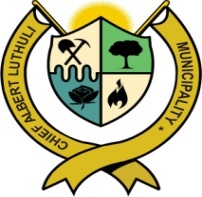 HEAD OFFICE28 Kerk StreetCarolina 1185Tel : 017 843 4000Fax : 017 843 4001e-mail : mm@albertluthuli.gov.zaThe transparent, innovative and developmental municipality that improves the quality of life of its peopleThe transparent, innovative and developmental municipality that improves the quality of life of its peopleThe transparent, innovative and developmental municipality that improves the quality of life of its peopleAPPLICATION FOR EMPLOYMENTAPPLICATION FOR EMPLOYMENTAPPLICATION FOR EMPLOYMENTAPPLICATION FOR EMPLOYMENTAPPLICATION FOR EMPLOYMENTAPPLICATION FOR EMPLOYMENTAPPLICATION FOR EMPLOYMENTAPPLICATION FOR EMPLOYMENTAPPLICATION FOR EMPLOYMENTAPPLICATION FOR EMPLOYMENTAPPLICATION FOR EMPLOYMENTAPPLICATION FOR EMPLOYMENTAPPLICATION FOR EMPLOYMENTAPPLICATION FOR EMPLOYMENTAPPLICATION FOR EMPLOYMENTAPPLICATION FOR EMPLOYMENTAPPLICATION FOR EMPLOYMENTAPPLICATION FOR EMPLOYMENTAPPLICATION FOR EMPLOYMENTAPPLICATION FOR EMPLOYMENTAPPLICATION FOR EMPLOYMENTAPPLICATION FOR EMPLOYMENTAPPLICATION FOR EMPLOYMENTAPPLICATION FOR EMPLOYMENTAPPLICATION FOR EMPLOYMENTAPPLICATION FOR EMPLOYMENTAPPLICATION FOR EMPLOYMENTAPPLICATION FOR EMPLOYMENTAPPLICATION FOR EMPLOYMENTAPPLICATION FOR EMPLOYMENTAPPLICATION FOR EMPLOYMENTAPPLICATION FOR EMPLOYMENTAPPLICATION FOR EMPLOYMENTAPPLICATION FOR EMPLOYMENTAPPLICATION FOR EMPLOYMENTAPPLICATION FOR EMPLOYMENTAPPLICATION FOR EMPLOYMENTAPPLICATION FOR EMPLOYMENTAPPLICATION FOR EMPLOYMENTAPPLICATION FOR EMPLOYMENTAPPLICATION FOR EMPLOYMENTAPPLICATION FOR EMPLOYMENTAPPLICATION FOR EMPLOYMENTAPPLICATION FOR EMPLOYMENTPosition for which you are applyingPosition for which you are applyingPosition for which you are applyingPosition for which you are applyingSECTION I   -   PERSONAL INFORMATIONSECTION I   -   PERSONAL INFORMATIONSECTION I   -   PERSONAL INFORMATIONSECTION I   -   PERSONAL INFORMATIONSECTION I   -   PERSONAL INFORMATIONSECTION I   -   PERSONAL INFORMATIONSECTION I   -   PERSONAL INFORMATIONSECTION I   -   PERSONAL INFORMATIONSECTION I   -   PERSONAL INFORMATIONSECTION I   -   PERSONAL INFORMATIONSECTION I   -   PERSONAL INFORMATIONSECTION I   -   PERSONAL INFORMATIONSECTION I   -   PERSONAL INFORMATIONSECTION I   -   PERSONAL INFORMATIONSECTION I   -   PERSONAL INFORMATIONSECTION I   -   PERSONAL INFORMATIONSECTION I   -   PERSONAL INFORMATIONSECTION I   -   PERSONAL INFORMATIONSECTION I   -   PERSONAL INFORMATIONSECTION I   -   PERSONAL INFORMATIONSECTION I   -   PERSONAL INFORMATIONSECTION I   -   PERSONAL INFORMATIONSECTION I   -   PERSONAL INFORMATIONSECTION I   -   PERSONAL INFORMATIONSECTION I   -   PERSONAL INFORMATIONSECTION I   -   PERSONAL INFORMATIONSECTION I   -   PERSONAL INFORMATIONSECTION I   -   PERSONAL INFORMATIONSECTION I   -   PERSONAL INFORMATIONSECTION I   -   PERSONAL INFORMATIONSECTION I   -   PERSONAL INFORMATIONSECTION I   -   PERSONAL INFORMATIONSECTION I   -   PERSONAL INFORMATIONSECTION I   -   PERSONAL INFORMATIONSECTION I   -   PERSONAL INFORMATIONSECTION I   -   PERSONAL INFORMATIONSECTION I   -   PERSONAL INFORMATIONSECTION I   -   PERSONAL INFORMATIONSECTION I   -   PERSONAL INFORMATIONSECTION I   -   PERSONAL INFORMATIONSECTION I   -   PERSONAL INFORMATIONSECTION I   -   PERSONAL INFORMATIONSurnameFull NamesIdentity NumberIncome Tax NumberIncome Tax NumberIncome Tax NumberIncome Tax NumberIncome Tax NumberIncome Tax NumberIncome Tax NumberIncome Tax NumberIncome Tax NumberIncome Tax NumberDate of BirthAgeAgeAgeRaceRaceRaceRaceRaceRaceRaceAfricanAfricanAfricanColouredColouredColouredColouredColouredColouredIndian Indian Indian Indian Indian White White White White GenderGenderGenderGenderGenderGenderGenderMaleMaleMaleFemaleFemaleFemaleFemaleFemaleFemaleDo you have any disability?Do you have any disability?Do you have any disability?Do you have any disability?Do you have any disability?Do you have any disability?Do you have any disability?YesYesYesNoNoNoNoNoNoAre you a South Citizen?Are you a South Citizen?Are you a South Citizen?Are you a South Citizen?Are you a South Citizen?Are you a South Citizen?Are you a South Citizen?YesYesYesNoNoNoNoNoNoIf NO, what is your Nationality?If NO, what is your Nationality?If NO, what is your Nationality?If NO, what is your Nationality?If NO, what is your Nationality?If NO, what is your Nationality?If NO, what is your Nationality?Do you have a Work Permit?Do you have a Work Permit?Do you have a Work Permit?Do you have a Work Permit?Do you have a Work Permit?Do you have a Work Permit?Do you have a Work Permit?YesYesYesNoNoNoNoNoNoSECTION II   -   CONTACT INFORMATION(How do we contact you?)SECTION II   -   CONTACT INFORMATION(How do we contact you?)SECTION II   -   CONTACT INFORMATION(How do we contact you?)SECTION II   -   CONTACT INFORMATION(How do we contact you?)SECTION II   -   CONTACT INFORMATION(How do we contact you?)SECTION II   -   CONTACT INFORMATION(How do we contact you?)SECTION II   -   CONTACT INFORMATION(How do we contact you?)SECTION II   -   CONTACT INFORMATION(How do we contact you?)SECTION II   -   CONTACT INFORMATION(How do we contact you?)SECTION II   -   CONTACT INFORMATION(How do we contact you?)SECTION II   -   CONTACT INFORMATION(How do we contact you?)SECTION II   -   CONTACT INFORMATION(How do we contact you?)SECTION II   -   CONTACT INFORMATION(How do we contact you?)SECTION II   -   CONTACT INFORMATION(How do we contact you?)SECTION II   -   CONTACT INFORMATION(How do we contact you?)SECTION II   -   CONTACT INFORMATION(How do we contact you?)SECTION II   -   CONTACT INFORMATION(How do we contact you?)SECTION II   -   CONTACT INFORMATION(How do we contact you?)SECTION II   -   CONTACT INFORMATION(How do we contact you?)SECTION II   -   CONTACT INFORMATION(How do we contact you?)SECTION II   -   CONTACT INFORMATION(How do we contact you?)SECTION II   -   CONTACT INFORMATION(How do we contact you?)SECTION II   -   CONTACT INFORMATION(How do we contact you?)SECTION II   -   CONTACT INFORMATION(How do we contact you?)SECTION II   -   CONTACT INFORMATION(How do we contact you?)SECTION II   -   CONTACT INFORMATION(How do we contact you?)SECTION II   -   CONTACT INFORMATION(How do we contact you?)SECTION II   -   CONTACT INFORMATION(How do we contact you?)SECTION II   -   CONTACT INFORMATION(How do we contact you?)SECTION II   -   CONTACT INFORMATION(How do we contact you?)SECTION II   -   CONTACT INFORMATION(How do we contact you?)SECTION II   -   CONTACT INFORMATION(How do we contact you?)SECTION II   -   CONTACT INFORMATION(How do we contact you?)SECTION II   -   CONTACT INFORMATION(How do we contact you?)SECTION II   -   CONTACT INFORMATION(How do we contact you?)SECTION II   -   CONTACT INFORMATION(How do we contact you?)SECTION II   -   CONTACT INFORMATION(How do we contact you?)SECTION II   -   CONTACT INFORMATION(How do we contact you?)SECTION II   -   CONTACT INFORMATION(How do we contact you?)SECTION II   -   CONTACT INFORMATION(How do we contact you?)SECTION II   -   CONTACT INFORMATION(How do we contact you?)SECTION II   -   CONTACT INFORMATION(How do we contact you?)Preferred language for correspondencePreferred language for correspondencePreferred language for correspondencePreferred language for correspondencePreferred language for correspondencePreferred language for correspondencePreferred language for correspondencePreferred language for correspondencePreferred language for correspondenceContact Number during office hoursContact Number during office hoursContact Number during office hoursContact Number during office hoursContact Number during office hoursContact Number during office hoursContact Number during office hoursContact Number during office hoursContact Number during office hoursPreferred method for correspondencePreferred method for correspondencePreferred method for correspondencePreferred method for correspondencePreferred method for correspondencePreferred method for correspondencePreferred method for correspondencePreferred method for correspondencePreferred method for correspondencePostPostPostPostPoste-maile-maile-maile-maile-maile-maile-mailFaxFaxFaxFaxFaxCorrespondence details (P O Box number / e-mail address / fax number)Correspondence details (P O Box number / e-mail address / fax number)Correspondence details (P O Box number / e-mail address / fax number)Correspondence details (P O Box number / e-mail address / fax number)Correspondence details (P O Box number / e-mail address / fax number)Correspondence details (P O Box number / e-mail address / fax number)Correspondence details (P O Box number / e-mail address / fax number)Correspondence details (P O Box number / e-mail address / fax number)Correspondence details (P O Box number / e-mail address / fax number)Correspondence details (P O Box number / e-mail address / fax number)Correspondence details (P O Box number / e-mail address / fax number)Correspondence details (P O Box number / e-mail address / fax number)Correspondence details (P O Box number / e-mail address / fax number)Correspondence details (P O Box number / e-mail address / fax number)Correspondence details (P O Box number / e-mail address / fax number)Correspondence details (P O Box number / e-mail address / fax number)Correspondence details (P O Box number / e-mail address / fax number)Correspondence details (P O Box number / e-mail address / fax number)Correspondence details (P O Box number / e-mail address / fax number)Correspondence details (P O Box number / e-mail address / fax number)SECTION III   -   LANGUAGE PROFICIENCYSECTION III   -   LANGUAGE PROFICIENCYSECTION III   -   LANGUAGE PROFICIENCYSECTION III   -   LANGUAGE PROFICIENCYSECTION III   -   LANGUAGE PROFICIENCYSECTION III   -   LANGUAGE PROFICIENCYSECTION III   -   LANGUAGE PROFICIENCYSECTION III   -   LANGUAGE PROFICIENCYSECTION III   -   LANGUAGE PROFICIENCYSECTION III   -   LANGUAGE PROFICIENCYSECTION III   -   LANGUAGE PROFICIENCYSECTION III   -   LANGUAGE PROFICIENCYSECTION III   -   LANGUAGE PROFICIENCYSECTION III   -   LANGUAGE PROFICIENCYSECTION III   -   LANGUAGE PROFICIENCYSECTION III   -   LANGUAGE PROFICIENCYSECTION III   -   LANGUAGE PROFICIENCYSECTION III   -   LANGUAGE PROFICIENCYSECTION III   -   LANGUAGE PROFICIENCYSECTION III   -   LANGUAGE PROFICIENCYSECTION III   -   LANGUAGE PROFICIENCYSECTION III   -   LANGUAGE PROFICIENCYSECTION III   -   LANGUAGE PROFICIENCYSECTION III   -   LANGUAGE PROFICIENCYSECTION III   -   LANGUAGE PROFICIENCYSECTION III   -   LANGUAGE PROFICIENCYSECTION III   -   LANGUAGE PROFICIENCYSECTION III   -   LANGUAGE PROFICIENCYSECTION III   -   LANGUAGE PROFICIENCYSECTION III   -   LANGUAGE PROFICIENCYSECTION III   -   LANGUAGE PROFICIENCYSECTION III   -   LANGUAGE PROFICIENCYSECTION III   -   LANGUAGE PROFICIENCYSECTION III   -   LANGUAGE PROFICIENCYSECTION III   -   LANGUAGE PROFICIENCYSECTION III   -   LANGUAGE PROFICIENCYSECTION III   -   LANGUAGE PROFICIENCYSECTION III   -   LANGUAGE PROFICIENCYSECTION III   -   LANGUAGE PROFICIENCYSECTION III   -   LANGUAGE PROFICIENCYSECTION III   -   LANGUAGE PROFICIENCYSECTION III   -   LANGUAGE PROFICIENCYLanguages (specify)  -  state ‘GOOD’, ‘FAIR’ or ‘POOR’Languages (specify)  -  state ‘GOOD’, ‘FAIR’ or ‘POOR’Languages (specify)  -  state ‘GOOD’, ‘FAIR’ or ‘POOR’Languages (specify)  -  state ‘GOOD’, ‘FAIR’ or ‘POOR’Languages (specify)  -  state ‘GOOD’, ‘FAIR’ or ‘POOR’Languages (specify)  -  state ‘GOOD’, ‘FAIR’ or ‘POOR’Languages (specify)  -  state ‘GOOD’, ‘FAIR’ or ‘POOR’Languages (specify)  -  state ‘GOOD’, ‘FAIR’ or ‘POOR’Languages (specify)  -  state ‘GOOD’, ‘FAIR’ or ‘POOR’Languages (specify)  -  state ‘GOOD’, ‘FAIR’ or ‘POOR’Languages (specify)  -  state ‘GOOD’, ‘FAIR’ or ‘POOR’Languages (specify)  -  state ‘GOOD’, ‘FAIR’ or ‘POOR’Languages (specify)  -  state ‘GOOD’, ‘FAIR’ or ‘POOR’Languages (specify)  -  state ‘GOOD’, ‘FAIR’ or ‘POOR’Languages (specify)  -  state ‘GOOD’, ‘FAIR’ or ‘POOR’Languages (specify)  -  state ‘GOOD’, ‘FAIR’ or ‘POOR’Languages (specify)  -  state ‘GOOD’, ‘FAIR’ or ‘POOR’Languages (specify)  -  state ‘GOOD’, ‘FAIR’ or ‘POOR’Languages (specify)  -  state ‘GOOD’, ‘FAIR’ or ‘POOR’Languages (specify)  -  state ‘GOOD’, ‘FAIR’ or ‘POOR’Languages (specify)  -  state ‘GOOD’, ‘FAIR’ or ‘POOR’Languages (specify)  -  state ‘GOOD’, ‘FAIR’ or ‘POOR’Languages (specify)  -  state ‘GOOD’, ‘FAIR’ or ‘POOR’Languages (specify)  -  state ‘GOOD’, ‘FAIR’ or ‘POOR’Languages (specify)  -  state ‘GOOD’, ‘FAIR’ or ‘POOR’Languages (specify)  -  state ‘GOOD’, ‘FAIR’ or ‘POOR’Languages (specify)  -  state ‘GOOD’, ‘FAIR’ or ‘POOR’Languages (specify)  -  state ‘GOOD’, ‘FAIR’ or ‘POOR’Languages (specify)  -  state ‘GOOD’, ‘FAIR’ or ‘POOR’Languages (specify)  -  state ‘GOOD’, ‘FAIR’ or ‘POOR’Languages (specify)  -  state ‘GOOD’, ‘FAIR’ or ‘POOR’Languages (specify)  -  state ‘GOOD’, ‘FAIR’ or ‘POOR’Languages (specify)  -  state ‘GOOD’, ‘FAIR’ or ‘POOR’Languages (specify)  -  state ‘GOOD’, ‘FAIR’ or ‘POOR’Languages (specify)  -  state ‘GOOD’, ‘FAIR’ or ‘POOR’Languages (specify)  -  state ‘GOOD’, ‘FAIR’ or ‘POOR’Languages (specify)  -  state ‘GOOD’, ‘FAIR’ or ‘POOR’Languages (specify)  -  state ‘GOOD’, ‘FAIR’ or ‘POOR’Languages (specify)  -  state ‘GOOD’, ‘FAIR’ or ‘POOR’Languages (specify)  -  state ‘GOOD’, ‘FAIR’ or ‘POOR’Languages (specify)  -  state ‘GOOD’, ‘FAIR’ or ‘POOR’Languages (specify)  -  state ‘GOOD’, ‘FAIR’ or ‘POOR’EnglishEnglishEnglishAfrikaansAfrikaansAfrikaansAfrikaansAfrikaansAfrikaansAfrikaansAfrikaansAfrikaansAfrikaansOtherOtherOtherOtherOtherOtherOtherOtherOtherOtherOtherOtherOtherOtherOtherOtherOtherOtherOtherOtherOtherOtherOtherOtherOtherOtherOtherSpeakSpeakReadReadWriteWriteSECTION IV   -   EDUCATIONAL INFORMATIONSECTION IV   -   EDUCATIONAL INFORMATIONSECTION IV   -   EDUCATIONAL INFORMATIONSECTION IV   -   EDUCATIONAL INFORMATIONSECTION IV   -   EDUCATIONAL INFORMATIONSECTION IV   -   EDUCATIONAL INFORMATIONSECTION IV   -   EDUCATIONAL INFORMATIONSECTION IV   -   EDUCATIONAL INFORMATIONSECTION IV   -   EDUCATIONAL INFORMATIONSECTION IV   -   EDUCATIONAL INFORMATIONSECTION IV   -   EDUCATIONAL INFORMATIONSECTION IV   -   EDUCATIONAL INFORMATIONSECTION IV   -   EDUCATIONAL INFORMATIONSECTION IV   -   EDUCATIONAL INFORMATIONSECTION IV   -   EDUCATIONAL INFORMATIONSECTION IV   -   EDUCATIONAL INFORMATIONSECTION IV   -   EDUCATIONAL INFORMATIONSECTION IV   -   EDUCATIONAL INFORMATIONSECTION IV   -   EDUCATIONAL INFORMATIONSECTION IV   -   EDUCATIONAL INFORMATIONSECTION IV   -   EDUCATIONAL INFORMATIONSECTION IV   -   EDUCATIONAL INFORMATIONSECTION IV   -   EDUCATIONAL INFORMATIONSECTION IV   -   EDUCATIONAL INFORMATIONSECTION IV   -   EDUCATIONAL INFORMATIONQUALIFICATIONSQUALIFICATIONSQUALIFICATIONSQUALIFICATIONSQUALIFICATIONSQUALIFICATIONSQUALIFICATIONSQUALIFICATIONSQUALIFICATIONSQUALIFICATIONS1.   Last school attended1.   Last school attended1.   Last school attended1.   Last school attended      Highest grade passed      Highest grade passed      Highest grade passed      Highest grade passedYearYearYearYearYear2.   Last college / technikon / university attended2.   Last college / technikon / university attended2.   Last college / technikon / university attended2.   Last college / technikon / university attended2.   Last college / technikon / university attended2.   Last college / technikon / university attended2.   Last college / technikon / university attended2.   Last college / technikon / university attended3.   Certificates / Diplomas / Degrees 3.   Certificates / Diplomas / Degrees 3.   Certificates / Diplomas / Degrees 3.   Certificates / Diplomas / Degrees 3.   Certificates / Diplomas / Degrees 3.   Certificates / Diplomas / Degrees 3.   Certificates / Diplomas / Degrees 3.   Certificates / Diplomas / Degrees 3.   Certificates / Diplomas / Degrees 3.   Certificates / Diplomas / Degrees 3.   Certificates / Diplomas / Degrees Year acquiredYear acquiredYear acquiredYear acquiredYear acquiredYear acquiredSubjects passedSubjects passedSubjects passedSubjects passedSubjects passedSubjects passedSubjects passedSubjects passedCertified copies (not older than 3 months) of certificates must be attached to this application formCertified copies (not older than 3 months) of certificates must be attached to this application formCertified copies (not older than 3 months) of certificates must be attached to this application formCertified copies (not older than 3 months) of certificates must be attached to this application formCertified copies (not older than 3 months) of certificates must be attached to this application formCertified copies (not older than 3 months) of certificates must be attached to this application formCertified copies (not older than 3 months) of certificates must be attached to this application formCertified copies (not older than 3 months) of certificates must be attached to this application formCertified copies (not older than 3 months) of certificates must be attached to this application formCertified copies (not older than 3 months) of certificates must be attached to this application formCertified copies (not older than 3 months) of certificates must be attached to this application formCertified copies (not older than 3 months) of certificates must be attached to this application formCertified copies (not older than 3 months) of certificates must be attached to this application formCertified copies (not older than 3 months) of certificates must be attached to this application formCertified copies (not older than 3 months) of certificates must be attached to this application formCertified copies (not older than 3 months) of certificates must be attached to this application formCertified copies (not older than 3 months) of certificates must be attached to this application formCertified copies (not older than 3 months) of certificates must be attached to this application formCertified copies (not older than 3 months) of certificates must be attached to this application formCertified copies (not older than 3 months) of certificates must be attached to this application formCertified copies (not older than 3 months) of certificates must be attached to this application formCertified copies (not older than 3 months) of certificates must be attached to this application formCertified copies (not older than 3 months) of certificates must be attached to this application formCertified copies (not older than 3 months) of certificates must be attached to this application formCertified copies (not older than 3 months) of certificates must be attached to this application formSECTION V   -   EMPLOYMENT INFORMATIONSECTION V   -   EMPLOYMENT INFORMATIONSECTION V   -   EMPLOYMENT INFORMATIONSECTION V   -   EMPLOYMENT INFORMATIONSECTION V   -   EMPLOYMENT INFORMATIONSECTION V   -   EMPLOYMENT INFORMATIONSECTION V   -   EMPLOYMENT INFORMATIONSECTION V   -   EMPLOYMENT INFORMATIONSECTION V   -   EMPLOYMENT INFORMATIONSECTION V   -   EMPLOYMENT INFORMATIONSECTION V   -   EMPLOYMENT INFORMATIONSECTION V   -   EMPLOYMENT INFORMATIONSECTION V   -   EMPLOYMENT INFORMATIONSECTION V   -   EMPLOYMENT INFORMATIONSECTION V   -   EMPLOYMENT INFORMATIONSECTION V   -   EMPLOYMENT INFORMATIONSECTION V   -   EMPLOYMENT INFORMATIONSECTION V   -   EMPLOYMENT INFORMATIONSECTION V   -   EMPLOYMENT INFORMATIONSECTION V   -   EMPLOYMENT INFORMATIONSECTION V   -   EMPLOYMENT INFORMATIONSECTION V   -   EMPLOYMENT INFORMATIONSECTION V   -   EMPLOYMENT INFORMATIONSECTION V   -   EMPLOYMENT INFORMATIONSECTION V   -   EMPLOYMENT INFORMATIONWORK EXPERIENCEWORK EXPERIENCEWORK EXPERIENCEWORK EXPERIENCEWORK EXPERIENCEWORK EXPERIENCEWORK EXPERIENCEWORK EXPERIENCEWORK EXPERIENCEWORK EXPERIENCE1.   Previous Employment1.   Previous Employment1.   Previous Employment1.   Previous Employment1.   Previous Employment1.   Previous Employment1.   Previous Employment1.   Previous Employment1.   Previous EmploymentName of EmployerName of EmployerName of EmployerName of EmployerName of EmployerName of EmployerName of EmployerPosition heldPosition heldPosition heldPosition heldPosition heldPosition heldPosition heldPosition heldPosition heldPosition heldPosition heldPosition heldPeriod of EmploymentPeriod of EmploymentPeriod of EmploymentPeriod of EmploymentPeriod of EmploymentPeriod of Employment2.   Current Employment2.   Current Employment2.   Current Employment2.   Current Employment2.   Current Employment2.   Current Employment2.   Current EmploymentName of EmployerName of EmployerName of EmployerName of EmployerName of EmployerName of EmployerName of EmployerPosition heldPosition heldPosition heldPosition heldPosition heldPosition heldPosition heldPosition heldPosition heldPosition heldPosition heldPosition heldPeriod of EmploymentPeriod of EmploymentPeriod of EmploymentPeriod of EmploymentPeriod of EmploymentPeriod of Employment3.   Employment References3.   Employment References3.   Employment References3.   Employment References3.   Employment References3.   Employment References3.   Employment ReferencesInitials and Surname of PersonInitials and Surname of PersonInitials and Surname of PersonInitials and Surname of PersonInitials and Surname of PersonInitials and Surname of PersonCompany/EmployerCompany/EmployerCompany/EmployerCompany/EmployerCompany/EmployerCompany/EmployerCompany/EmployerRelationshipRelationshipRelationshipRelationshipRelationshipRelationshipRelationshipContact NumberContact NumberContact NumberContact NumberContact Number4. Earliest date on which duties can be assumed4. Earliest date on which duties can be assumed4. Earliest date on which duties can be assumed4. Earliest date on which duties can be assumed4. Earliest date on which duties can be assumed4. Earliest date on which duties can be assumed4. Earliest date on which duties can be assumed4. Earliest date on which duties can be assumed5. Certificates / Diplomas / Degrees / Testimonials 5. Certificates / Diplomas / Degrees / Testimonials 5. Certificates / Diplomas / Degrees / Testimonials 5. Certificates / Diplomas / Degrees / Testimonials 5. Certificates / Diplomas / Degrees / Testimonials 5. Certificates / Diplomas / Degrees / Testimonials 5. Certificates / Diplomas / Degrees / Testimonials 5. Certificates / Diplomas / Degrees / Testimonials 5. Certificates / Diplomas / Degrees / Testimonials 5. Certificates / Diplomas / Degrees / Testimonials 5. Certificates / Diplomas / Degrees / Testimonials 5. Certificates / Diplomas / Degrees / Testimonials 5. Certificates / Diplomas / Degrees / Testimonials 5. Certificates / Diplomas / Degrees / Testimonials    Certified copies of the following Certificates / Diplomas / Degrees are attached hereto:   Certified copies of the following Certificates / Diplomas / Degrees are attached hereto:   Certified copies of the following Certificates / Diplomas / Degrees are attached hereto:   Certified copies of the following Certificates / Diplomas / Degrees are attached hereto:   Certified copies of the following Certificates / Diplomas / Degrees are attached hereto:   Certified copies of the following Certificates / Diplomas / Degrees are attached hereto:   Certified copies of the following Certificates / Diplomas / Degrees are attached hereto:   Certified copies of the following Certificates / Diplomas / Degrees are attached hereto:   Certified copies of the following Certificates / Diplomas / Degrees are attached hereto:   Certified copies of the following Certificates / Diplomas / Degrees are attached hereto:   Certified copies of the following Certificates / Diplomas / Degrees are attached hereto:   Certified copies of the following Certificates / Diplomas / Degrees are attached hereto:   Certified copies of the following Certificates / Diplomas / Degrees are attached hereto:   Certified copies of the following Certificates / Diplomas / Degrees are attached hereto:   Certified copies of the following Certificates / Diplomas / Degrees are attached hereto:   Certified copies of the following Certificates / Diplomas / Degrees are attached hereto:   Certified copies of the following Certificates / Diplomas / Degrees are attached hereto:   Certified copies of the following Certificates / Diplomas / Degrees are attached hereto:   Certified copies of the following Certificates / Diplomas / Degrees are attached hereto:   Certified copies of the following Certificates / Diplomas / Degrees are attached hereto:   Certified copies of the following Certificates / Diplomas / Degrees are attached hereto:   Certified copies of the following Certificates / Diplomas / Degrees are attached hereto:   Certified copies of the following Certificates / Diplomas / Degrees are attached hereto:   Certified copies of the following Certificates / Diplomas / Degrees are attached hereto:   1.   2.   3.   4.   5.SECTION VI   -   GENERAL INFORMATIONSECTION VI   -   GENERAL INFORMATIONSECTION VI   -   GENERAL INFORMATIONSECTION VI   -   GENERAL INFORMATIONSECTION VI   -   GENERAL INFORMATIONSECTION VI   -   GENERAL INFORMATIONSECTION VI   -   GENERAL INFORMATIONSECTION VI   -   GENERAL INFORMATIONSECTION VI   -   GENERAL INFORMATIONSECTION VI   -   GENERAL INFORMATIONSECTION VI   -   GENERAL INFORMATIONSECTION VI   -   GENERAL INFORMATIONSECTION VI   -   GENERAL INFORMATIONSECTION VI   -   GENERAL INFORMATIONSECTION VI   -   GENERAL INFORMATIONSECTION VI   -   GENERAL INFORMATIONSECTION VI   -   GENERAL INFORMATIONSECTION VI   -   GENERAL INFORMATIONSECTION VI   -   GENERAL INFORMATIONSECTION VI   -   GENERAL INFORMATIONSECTION VI   -   GENERAL INFORMATIONSECTION VI   -   GENERAL INFORMATIONSECTION VI   -   GENERAL INFORMATIONSECTION VI   -   GENERAL INFORMATIONAny other informationAny other informationSECTION VII   -   STATEMENTSECTION VII   -   STATEMENTSECTION VII   -   STATEMENTSECTION VII   -   STATEMENTSECTION VII   -   STATEMENTSECTION VII   -   STATEMENTSECTION VII   -   STATEMENTSECTION VII   -   STATEMENTSECTION VII   -   STATEMENTSECTION VII   -   STATEMENTSECTION VII   -   STATEMENTSECTION VII   -   STATEMENTSECTION VII   -   STATEMENTSECTION VII   -   STATEMENTSECTION VII   -   STATEMENTSECTION VII   -   STATEMENTSECTION VII   -   STATEMENTSECTION VII   -   STATEMENTSECTION VII   -   STATEMENTSECTION VII   -   STATEMENTSECTION VII   -   STATEMENTSECTION VII   -   STATEMENTSECTION VII   -   STATEMENTSECTION VII   -   STATEMENTI, the undersigned, hereby solemnly state as follows:I, the undersigned, hereby solemnly state as follows:I, the undersigned, hereby solemnly state as follows:I, the undersigned, hereby solemnly state as follows:I, the undersigned, hereby solemnly state as follows:I, the undersigned, hereby solemnly state as follows:I, the undersigned, hereby solemnly state as follows:I, the undersigned, hereby solemnly state as follows:1.  That the information stated above is true and correct to the best of my knowledge;1.  That the information stated above is true and correct to the best of my knowledge;1.  That the information stated above is true and correct to the best of my knowledge;1.  That the information stated above is true and correct to the best of my knowledge;1.  That the information stated above is true and correct to the best of my knowledge;1.  That the information stated above is true and correct to the best of my knowledge;1.  That the information stated above is true and correct to the best of my knowledge;1.  That the information stated above is true and correct to the best of my knowledge;1.  That the information stated above is true and correct to the best of my knowledge;1.  That the information stated above is true and correct to the best of my knowledge;1.  That the information stated above is true and correct to the best of my knowledge;1.  That the information stated above is true and correct to the best of my knowledge;1.  That the information stated above is true and correct to the best of my knowledge;1.  That the information stated above is true and correct to the best of my knowledge;1.  That the information stated above is true and correct to the best of my knowledge;1.  That the information stated above is true and correct to the best of my knowledge;1.  That the information stated above is true and correct to the best of my knowledge;1.  That the information stated above is true and correct to the best of my knowledge;1.  That the information stated above is true and correct to the best of my knowledge;1.  That the information stated above is true and correct to the best of my knowledge;1.  That the information stated above is true and correct to the best of my knowledge;1.  That the information stated above is true and correct to the best of my knowledge;1.  That the information stated above is true and correct to the best of my knowledge;1.  That the information stated above is true and correct to the best of my knowledge;2.  That should the above information be a willfully false statement, I am aware that I render myself liable for instant dismissal on proof thereof;2.  That should the above information be a willfully false statement, I am aware that I render myself liable for instant dismissal on proof thereof;2.  That should the above information be a willfully false statement, I am aware that I render myself liable for instant dismissal on proof thereof;2.  That should the above information be a willfully false statement, I am aware that I render myself liable for instant dismissal on proof thereof;2.  That should the above information be a willfully false statement, I am aware that I render myself liable for instant dismissal on proof thereof;2.  That should the above information be a willfully false statement, I am aware that I render myself liable for instant dismissal on proof thereof;2.  That should the above information be a willfully false statement, I am aware that I render myself liable for instant dismissal on proof thereof;2.  That should the above information be a willfully false statement, I am aware that I render myself liable for instant dismissal on proof thereof;2.  That should the above information be a willfully false statement, I am aware that I render myself liable for instant dismissal on proof thereof;2.  That should the above information be a willfully false statement, I am aware that I render myself liable for instant dismissal on proof thereof;2.  That should the above information be a willfully false statement, I am aware that I render myself liable for instant dismissal on proof thereof;2.  That should the above information be a willfully false statement, I am aware that I render myself liable for instant dismissal on proof thereof;2.  That should the above information be a willfully false statement, I am aware that I render myself liable for instant dismissal on proof thereof;2.  That should the above information be a willfully false statement, I am aware that I render myself liable for instant dismissal on proof thereof;2.  That should the above information be a willfully false statement, I am aware that I render myself liable for instant dismissal on proof thereof;2.  That should the above information be a willfully false statement, I am aware that I render myself liable for instant dismissal on proof thereof;2.  That should the above information be a willfully false statement, I am aware that I render myself liable for instant dismissal on proof thereof;2.  That should the above information be a willfully false statement, I am aware that I render myself liable for instant dismissal on proof thereof;2.  That should the above information be a willfully false statement, I am aware that I render myself liable for instant dismissal on proof thereof;2.  That should the above information be a willfully false statement, I am aware that I render myself liable for instant dismissal on proof thereof;2.  That should the above information be a willfully false statement, I am aware that I render myself liable for instant dismissal on proof thereof;2.  That should the above information be a willfully false statement, I am aware that I render myself liable for instant dismissal on proof thereof;2.  That should the above information be a willfully false statement, I am aware that I render myself liable for instant dismissal on proof thereof;2.  That should the above information be a willfully false statement, I am aware that I render myself liable for instant dismissal on proof thereof;3.  That I am aware that I am held responsible for losses which the Council may suffer as a result of my failure to assume duties;3.  That I am aware that I am held responsible for losses which the Council may suffer as a result of my failure to assume duties;3.  That I am aware that I am held responsible for losses which the Council may suffer as a result of my failure to assume duties;3.  That I am aware that I am held responsible for losses which the Council may suffer as a result of my failure to assume duties;3.  That I am aware that I am held responsible for losses which the Council may suffer as a result of my failure to assume duties;3.  That I am aware that I am held responsible for losses which the Council may suffer as a result of my failure to assume duties;3.  That I am aware that I am held responsible for losses which the Council may suffer as a result of my failure to assume duties;3.  That I am aware that I am held responsible for losses which the Council may suffer as a result of my failure to assume duties;3.  That I am aware that I am held responsible for losses which the Council may suffer as a result of my failure to assume duties;3.  That I am aware that I am held responsible for losses which the Council may suffer as a result of my failure to assume duties;3.  That I am aware that I am held responsible for losses which the Council may suffer as a result of my failure to assume duties;3.  That I am aware that I am held responsible for losses which the Council may suffer as a result of my failure to assume duties;3.  That I am aware that I am held responsible for losses which the Council may suffer as a result of my failure to assume duties;3.  That I am aware that I am held responsible for losses which the Council may suffer as a result of my failure to assume duties;3.  That I am aware that I am held responsible for losses which the Council may suffer as a result of my failure to assume duties;3.  That I am aware that I am held responsible for losses which the Council may suffer as a result of my failure to assume duties;3.  That I am aware that I am held responsible for losses which the Council may suffer as a result of my failure to assume duties;3.  That I am aware that I am held responsible for losses which the Council may suffer as a result of my failure to assume duties;3.  That I am aware that I am held responsible for losses which the Council may suffer as a result of my failure to assume duties;3.  That I am aware that I am held responsible for losses which the Council may suffer as a result of my failure to assume duties;3.  That I am aware that I am held responsible for losses which the Council may suffer as a result of my failure to assume duties;3.  That I am aware that I am held responsible for losses which the Council may suffer as a result of my failure to assume duties;3.  That I am aware that I am held responsible for losses which the Council may suffer as a result of my failure to assume duties;3.  That I am aware that I am held responsible for losses which the Council may suffer as a result of my failure to assume duties;4. That I understand and accept that if I am appointed to the services of Chief Albert Luthuli Municipality, such appointment shall be subject to the     provisions of relevant legislation, the relevant Conditions of Employment, the relevant Code of Conduct, as amended from time to time.4. That I understand and accept that if I am appointed to the services of Chief Albert Luthuli Municipality, such appointment shall be subject to the     provisions of relevant legislation, the relevant Conditions of Employment, the relevant Code of Conduct, as amended from time to time.4. That I understand and accept that if I am appointed to the services of Chief Albert Luthuli Municipality, such appointment shall be subject to the     provisions of relevant legislation, the relevant Conditions of Employment, the relevant Code of Conduct, as amended from time to time.4. That I understand and accept that if I am appointed to the services of Chief Albert Luthuli Municipality, such appointment shall be subject to the     provisions of relevant legislation, the relevant Conditions of Employment, the relevant Code of Conduct, as amended from time to time.4. That I understand and accept that if I am appointed to the services of Chief Albert Luthuli Municipality, such appointment shall be subject to the     provisions of relevant legislation, the relevant Conditions of Employment, the relevant Code of Conduct, as amended from time to time.4. That I understand and accept that if I am appointed to the services of Chief Albert Luthuli Municipality, such appointment shall be subject to the     provisions of relevant legislation, the relevant Conditions of Employment, the relevant Code of Conduct, as amended from time to time.4. That I understand and accept that if I am appointed to the services of Chief Albert Luthuli Municipality, such appointment shall be subject to the     provisions of relevant legislation, the relevant Conditions of Employment, the relevant Code of Conduct, as amended from time to time.4. That I understand and accept that if I am appointed to the services of Chief Albert Luthuli Municipality, such appointment shall be subject to the     provisions of relevant legislation, the relevant Conditions of Employment, the relevant Code of Conduct, as amended from time to time.4. That I understand and accept that if I am appointed to the services of Chief Albert Luthuli Municipality, such appointment shall be subject to the     provisions of relevant legislation, the relevant Conditions of Employment, the relevant Code of Conduct, as amended from time to time.4. That I understand and accept that if I am appointed to the services of Chief Albert Luthuli Municipality, such appointment shall be subject to the     provisions of relevant legislation, the relevant Conditions of Employment, the relevant Code of Conduct, as amended from time to time.4. That I understand and accept that if I am appointed to the services of Chief Albert Luthuli Municipality, such appointment shall be subject to the     provisions of relevant legislation, the relevant Conditions of Employment, the relevant Code of Conduct, as amended from time to time.4. That I understand and accept that if I am appointed to the services of Chief Albert Luthuli Municipality, such appointment shall be subject to the     provisions of relevant legislation, the relevant Conditions of Employment, the relevant Code of Conduct, as amended from time to time.4. That I understand and accept that if I am appointed to the services of Chief Albert Luthuli Municipality, such appointment shall be subject to the     provisions of relevant legislation, the relevant Conditions of Employment, the relevant Code of Conduct, as amended from time to time.4. That I understand and accept that if I am appointed to the services of Chief Albert Luthuli Municipality, such appointment shall be subject to the     provisions of relevant legislation, the relevant Conditions of Employment, the relevant Code of Conduct, as amended from time to time.4. That I understand and accept that if I am appointed to the services of Chief Albert Luthuli Municipality, such appointment shall be subject to the     provisions of relevant legislation, the relevant Conditions of Employment, the relevant Code of Conduct, as amended from time to time.4. That I understand and accept that if I am appointed to the services of Chief Albert Luthuli Municipality, such appointment shall be subject to the     provisions of relevant legislation, the relevant Conditions of Employment, the relevant Code of Conduct, as amended from time to time.4. That I understand and accept that if I am appointed to the services of Chief Albert Luthuli Municipality, such appointment shall be subject to the     provisions of relevant legislation, the relevant Conditions of Employment, the relevant Code of Conduct, as amended from time to time.4. That I understand and accept that if I am appointed to the services of Chief Albert Luthuli Municipality, such appointment shall be subject to the     provisions of relevant legislation, the relevant Conditions of Employment, the relevant Code of Conduct, as amended from time to time.4. That I understand and accept that if I am appointed to the services of Chief Albert Luthuli Municipality, such appointment shall be subject to the     provisions of relevant legislation, the relevant Conditions of Employment, the relevant Code of Conduct, as amended from time to time.4. That I understand and accept that if I am appointed to the services of Chief Albert Luthuli Municipality, such appointment shall be subject to the     provisions of relevant legislation, the relevant Conditions of Employment, the relevant Code of Conduct, as amended from time to time.4. That I understand and accept that if I am appointed to the services of Chief Albert Luthuli Municipality, such appointment shall be subject to the     provisions of relevant legislation, the relevant Conditions of Employment, the relevant Code of Conduct, as amended from time to time.4. That I understand and accept that if I am appointed to the services of Chief Albert Luthuli Municipality, such appointment shall be subject to the     provisions of relevant legislation, the relevant Conditions of Employment, the relevant Code of Conduct, as amended from time to time.4. That I understand and accept that if I am appointed to the services of Chief Albert Luthuli Municipality, such appointment shall be subject to the     provisions of relevant legislation, the relevant Conditions of Employment, the relevant Code of Conduct, as amended from time to time.4. That I understand and accept that if I am appointed to the services of Chief Albert Luthuli Municipality, such appointment shall be subject to the     provisions of relevant legislation, the relevant Conditions of Employment, the relevant Code of Conduct, as amended from time to time.Signature of ApplicantSignature of ApplicantSignature of ApplicantSignature of ApplicantSignature of ApplicantSignature of ApplicantSignature of ApplicantSignature of ApplicantSignature of ApplicantSignature of ApplicantSignature of ApplicantDateDateDateDateDateDateDate